	Georgia’s Pre-K Checklist for Student Files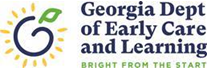                     Site:_______________________		                    Class:____________________Operating Guideline Section2.12.23.62.5/3.93.73.133.133.123.123.123.123.12AppendixADBChild's Full Name(as it appears on birth certificate)Entry DateExit DateAgeEligibilityGA Residence Pre-K Registration FormRoster Information FormCat. One DocSS DocImmunization (3231)3231 Expiration DateEye (3300)Ear (3300)Dental (3300)Nutrition (3300)3300 Follow-up NeededComments:  	NOTE: Follow-up on "untestable" status of EEDs should occur. Parents should be assisted in getting the child re-screened. If the EED certificate box is marked "Needs Further Professional Examination,” it is expected that documentation be on site to indicate that follow-up is occurring (doctor's notes, scheduled appointments, information from parents, etc.).The Pre-K Roster Information Form is located in the Appendix of the Pre-K Providers' Operating Guidelines. Parents/guardians are required to complete this form once the child is enrolled in Georgia's Pre-K program (not before). The information on this form will be submitted on the Pre-K rosters and should be filed in the children's files.